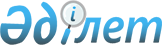 О заявлении о включении в реестр уполномоченных экономических операторовРешение Коллегии Евразийской экономической комиссии от 26 сентября 2017 года № 128.
      В соответствии с пунктом 1 статьи 434 Таможенного кодекса Евразийского экономического союза Коллегия Евразийской экономической комиссии решила:   
      1. Утвердить прилагаемые: 
      форму заявления о включении в реестр уполномоченных экономических операторов;
      Порядок заполнения формы заявления о включении в реестр уполномоченных экономических операторов;
      перечень документов, подтверждающих сведения, указанные в заявлении о включении в реестр уполномоченных экономических операторов.
      2. Установить, что заявление о включении в реестр уполномоченных экономических операторов подается в виде электронного документа или документа на бумажном носителе.
      3. Настоящее Решение вступает в силу по истечении 10 календарных дней с даты его официального опубликования, но не ранее даты вступления в силу Договора о Таможенном кодексе Евразийского экономического союза от 11 апреля 2017 года.
      Сноска. Форма с изменениями, внесенными решением Коллегии Евразийской экономической комиссии от 10.03.2022 № 36 (вступает в силу по истечении 30 календарных дней с даты его официального опубликования). ФОРМА  
заявления о включении в реестр уполномоченных экономических операторов ЗАЯВЛЕНИЕ 
о включении в реестр уполномоченных экономических операторов
      _____________________________________________________________________________________________
      (полное и краткое (при наличии) наименования заявителя в соответствии с учредительными документами, наименование заявителя на английском языке, по желанию заявителя – место нахождения, адрес электронной почты, контактные номера телефонов)
      _____________________________________________________________________________ (УНН (для Республики Армения), УНП (для Республики Беларусь), БИН (для Республики Казахстан), ИНН (для Кыргызской Республики), ИНН/КПП (для Российской Федерации))
      просит включить его в реестр уполномоченных экономических операторов (далее – реестр) с выдачей свидетельства (свидетельств)
      типа (типов) и заявляет сведения, подтверждающие выполнение условий, установленных статьей 433 Таможенного кодекса Евразийского экономического союза (далее – Кодекс). I. Общие сведения
      * Законодательством о таможенном регулировании государства-члена, таможенному органу которого подается заявление, может быть установлено иное минимальное значение в соответствии со статьей 433 Кодекса.
      ** Рассчитывается по курсу валют, установленному центральным (национальным) банком государства-члена, действующему на день подачи заявления.
      *** Если законодательством государств-членов о таможенном регулировании установлено, что исполнение обязанностей уполномоченного экономического оператора обеспечивается определенным способом (способами) в соответствии с пунктом 6 статьи 436 Кодекса, выбор способа обеспечения осуществляется только из способов, установленных законодательством этого государства-члена. II. Сведения о физических лицах государств-членов, являющихся акционерами заявителя, имеющими 10 и более 
процентов акций заявителя, его учредителями (участниками), руководителями, главными бухгалтерами III. Сведения о значениях показателей финансовой устойчивости и совокупного показателя финансовой устойчивости IV. Сведения о сооружениях, помещениях (частях помещений) и (или) открытых площадках (частях открытых площадок), 
предназначенных для временного хранения товаров V. Сведения об обособленных подразделениях и (или) филиалах VI. Документы, подтверждающие сведения, указанные в настоящем заявлении
      Примечание. По желанию заявителя на оборотной стороне заявления могут быть указаны инициалы и фамилия, контактный номер телефона лица, составившего заявление. ПОРЯДОК 
заполнения формы заявления о включении в реестр уполномоченных экономических операторов
      1. В заявлении о включении в реестр уполномоченных экономических операторов (далее соответственно – заявление, реестр) указываются: 
      полное и краткое (при наличии) наименования юридического лица, претендующего на включение в реестр (далее – заявитель), в соответствии с учредительными документами;
      наименование заявителя на английском языке;
      место нахождения, адрес электронной почты, контактные номера телефонов (по желанию заявителя);
      номер, присвоенный налоговым органом (органом государственных доходов) государства – члена Евразийского экономического союза (далее – государство-член).
      Сноска. Пункт 1 –в редакции решения Коллегии Евразийской экономической комиссии от 10.03.2022 № 36 (вступает в силу по истечении 30 календарных дней с даты его официального опубликования).


      2. Заявителем выбирается один из вариантов запрашиваемого типа свидетельства (типов свидетельств) путем указания в соответствующем поле знака "", при этом в других полях проставляется знак прочерка "".
      3. В разделе I заявления в графе 3 таблицы указываются:
      в пунктах 1 (в том числе в подпунктах 1.1 – 1.5), 2, 8 и подпунктах 11.1 – 11.3 – значения, подтверждающие соблюдение условий включения в реестр;
      в пунктах 3 – 7, 9, 10, подпункте 11.4 и пункте 12 – отметки о соблюдении условий в виде знака "" при подтверждении соблюдения соответствующих условий включения в реестр.
      При выполнении заявителем двух и более условий включения в реестр, указанных в пунктах 1 (в том числе в подпунктах 1.1 – 1.5), 2, 9 и подпунктах 11.1 – 11.3 раздела I заявления, в графе 3 таблицы в каждом из этих пунктов и подпунктов указывается соответствующее значение или отметка о соблюдении условия.
      При отсутствии значения, а также в случае, если для запрашиваемого типа свидетельства в соответствии со статьей 433 Таможенного кодекса Евразийского экономического союза (далее – Кодекс) условие не является обязательным для включения в реестр, в разделе I заявления в графе 3 таблицы ставится знак прочерка "".
      4. В подпунктах 1.1 и 1.3 раздела I заявления в графе 3 таблицы указание значения одного из условий является обязательным, значение другого условия приводится по желанию заявителя.
      5. В пункте 2 раздела I заявления в графе 3 таблицы значения, подтверждающие соблюдение условий включения в реестр, указываются в случае, если условие является обязательным для включения в реестр.
      В случае если исполнение обязанности уполномоченного экономического оператора планируется обеспечить способами, отличными от указанных в подпунктах 2.1 – 2.4 раздела I заявления и предусмотренными законодательством государства-члена, таможенному органу которого подается заявление, информация о таких способах приводится в подпункте 2.5 раздела I заявления (в графе 2) с указанием в графе 3 таблицы соответствующего значения. 
      6. В пунктах 8 – 10 раздела I заявления в графе 3 таблицы значения или отметки о соблюдении условий указываются заявителем при подаче заявления о включении в реестр с выдачей свидетельства второго или третьего типа.
      7. В подпунктах 11.1 – 11.3 раздела I заявления в графе 3 таблицы значения указываются при подаче заявления о включении в реестр с выдачей свидетельства третьего типа заявителем, имеющим свидетельства первого и (или) второго типа, или заявителем, включенным в реестр в соответствии с Таможенным кодексом Таможенного союза.
      8. Заявитель, являющийся уполномоченным экономическим оператором, имеющим свидетельство второго или третьего типа, в случае подачи заявления на включение в реестр с выдачей свидетельства первого типа в разделе I заявления в графе 3 таблицы заполняет только пункт 2 и подпункт 11.4. При этом разделы II – VI заявления не заполняются. 
      9. В разделе II заявления в таблице указываются сведения о физических лицах государств-членов, являющихся акционерами заявителя, имеющими 10 и более процентов акций заявителя, его учредителями (участниками), руководителями, главными бухгалтерами.
      При этом заявителем в графе 3 таблицы дополнительно указываются:
      код вида документа, удостоверяющего личность, в соответствии с классификатором видов документов, удостоверяющих личность, утвержденным Решением Коллегии Евразийской экономической комиссии от 2 апреля 2019 г. № 53;
      код страны (региона или части страны), уполномоченным органом которой выдан документ, удостоверяющий личность, в соответствии с классификатором стран мира (приложение № 22 к Решению Комиссии Таможенного союза от 20 сентября 2010 г. № 378);
      серия (при наличии), номер и дата выдачи документа, удостоверяющего личность, идентификационный номер (при наличии);
      адрес регистрации (места жительства) и (или) места временного пребывания согласно документам, удостоверяющим личность (для Российской Федерации).
      Сноска. Пункт 9 с изменениями, внесенными решением Коллегии Евразийской экономической комиссии от 10.03.2022 № 36 (вступает в силу по истечении 30 календарных дней с даты его официального опубликования).


      10. В разделе III заявления в графах 3, 4 (в пунктах 1 – 3) и 6 таблицы указываются сведения о значениях показателей финансовой устойчивости и совокупного показателя финансовой устойчивости, рассчитанных в соответствии с порядком определения финансовой устойчивости юридического лица, претендующего на включение в реестр, и значений, характеризующих финансовую устойчивость и необходимых для включения в этот реестр, предусмотренным пунктом 7 статьи 433 Кодекса. 
      В случае если финансовая устойчивость не является обязательным условием включения в реестр, в графах 3, 4 (в пунктах 1 – 3) и 6 таблицы проставляется знак прочерка "".
      11. Раздел IV заявления заполняется заявителем при подаче заявления о включении в реестр с выдачей свидетельства второго или третьего типа.
      В случае если объекты находятся у заявителя в аренде, в графе 4 таблицы указывается срок, на который заключен договор аренды,в иных случаях проставляется знак прочерка "".
      12. При наличии у заявителя обособленных подразделений и (или) филиалов сведения о них и номерах, присвоенных им налоговыми органами (органами государственных доходов) государств-членов (при наличии таких номеров), указываются в разделе V заявления. При отсутствии обособленных подразделений и (или) филиалов в разделе V заявления во всех графах таблицы проставляется знак прочерка "–". 
      13. В разделе VI заявления в графе 3 таблицы указывается количество листов документов, подтверждающих сведения, указанные в заявлении, либо знак прочерка "" в случае, если соответствующие документы не прилагаются к заявлению. ПЕРЕЧЕНЬ  
документов, подтверждающих сведения, указанные 
в заявлении о включении в реестр уполномоченных 
 экономических операторов 
      1. Копии учредительных документов юридического лица.
      2. Документ, подтверждающий отсутствие у заявителя задолженности (недоимки) в соответствии с законодательством о налогах и сборах (налоговым законодательством) государства-члена Евразийского экономического союза (далее – государства-члены),в котором зарегистрирован заявитель (представляется при наличии такого документа, по желанию заявителя). Заявитель, являющийся юридическим лицом Республики Беларусь, указанные документы не представляет.
      3. Документы (копии документов), подтверждающие расчет значений показателей финансовой устойчивости и совокупного показателя финансовой устойчивости (представляются заявителем, являющимся юридическим лицом Республики Беларусь). 
      4. Документы, выданные компетентным органом государства-члена и подтверждающие отсутствие фактов привлечения к уголовной ответственности физических лиц государств-членов, являющихся акционерами заявителя, имеющими 10 и более процентов акций заявителя, его учредителями (участниками), руководителями, главными бухгалтерами (представляются при наличии таких документов, по желанию заявителя).
      5. Документы, подтверждающие наличие у заявителя системы учета товаров, отвечающей установленным законодательством государства-члена о таможенном регулировании требованиям, позволяющей сопоставлять сведения, представленные таможенным органам при совершении таможенных операций, со сведениями о проведении хозяйственных операций и обеспечивающей доступ (в том числе удаленный) таможенных органов к таким сведениям (представляются в случае, если составление таких документов предусмотрено законодательством государства-члена о таможенном регулировании).
      6. Копии документов, подтверждающих наличие у заявителя, претендующего на получение свидетельства второго или третьего типа, сооружений, помещений (частей помещений) и (или) открытых площадок (частей открытых площадок), предназначенных для временного хранения товаров, завершения действия таможенной процедуры таможенного транзита и (или) проведения таможенного контроля. 
      7. Иные документы (представляются по желанию заявителя).
      Примечание. Документы, указанные в настоящем перечне, могут не представляться заявителем, если сведения о таких документах и (или) сведения из них могут быть получены таможенными органами из информационных систем, используемых таможенными органами, а также из информационных систем государственных органов (организаций) государств – членов Евразийского экономического союза в рамках информационного взаимодействия. 
					© 2012. РГП на ПХВ «Институт законодательства и правовой информации Республики Казахстан» Министерства юстиции Республики Казахстан
				
      Председатель Коллегии   Евразийской экономической комиссии

Т. Саркисян  
УТВЕРЖДЕНА 
Решением Коллегии 
Евразийской экономической комиссии 
от 26 сентября 2017 г. № 128 
первого
второго
первого и второго
третьего
№ п/п
Условие включения в реестр
Условие включения в реестр
Условие включения в реестр
Значение или отметка о соблюдении условия
Минимальное значение
1
2
2
2
3
4
1
Осуществление внешнеэкономической деятельности, лет
Осуществление внешнеэкономической деятельности, лет
Осуществление внешнеэкономической деятельности, лет
3
1
Осуществление деятельности в сфере таможенного дела в качестве:
Осуществление деятельности в сфере таможенного дела в качестве:
Осуществление деятельности в сфере таможенного дела в качестве:
Осуществление деятельности в сфере таможенного дела в качестве:
Осуществление деятельности в сфере таможенного дела в качестве:
1
 таможенного представителя, лет
 таможенного представителя, лет
 таможенного представителя, лет
3
1
 владельца склада временного хранения, лет
 владельца склада временного хранения, лет
 владельца склада временного хранения, лет
3
1
 владельца таможенного склада, лет
 владельца таможенного склада, лет
 владельца таможенного склада, лет
3
1
 таможенного перевозчика, лет 
 таможенного перевозчика, лет 
 таможенного перевозчика, лет 
2
1
 в течение которых:
 в течение которых:
 в течение которых:
1
1.1
при осуществлении внешнеэкономической деятельности, за исключением деятельности по оказанию услуг по перевозке товаров, за каждый год подано деклараций на товары, штук
при осуществлении внешнеэкономической деятельности, за исключением деятельности по оказанию услуг по перевозке товаров, за каждый год подано деклараций на товары, штук
10*
1
1.1
при осуществлении внешнеэкономической деятельности, за исключением деятельности по оказанию услуг по перевозке товаров, за каждый год подано деклараций на товары, штук
при осуществлении внешнеэкономической деятельности, за исключением деятельности по оказанию услуг по перевозке товаров, за каждый год подано деклараций на товары, штук
10*
1
1.1
при осуществлении внешнеэкономической деятельности, за исключением деятельности по оказанию услуг по перевозке товаров, за каждый год подано деклараций на товары, штук
при осуществлении внешнеэкономической деятельности, за исключением деятельности по оказанию услуг по перевозке товаров, за каждый год подано деклараций на товары, штук
10*
1
1.1
суммарная стоимость перемещенных через таможенную границу Евразийского экономического союза товаров за каждый год составляет величину, эквивалентную сумме в евро**
суммарная стоимость перемещенных через таможенную границу Евразийского экономического союза товаров за каждый год составляет величину, эквивалентную сумме в евро**
500 000*
1
1.1
суммарная стоимость перемещенных через таможенную границу Евразийского экономического союза товаров за каждый год составляет величину, эквивалентную сумме в евро**
суммарная стоимость перемещенных через таможенную границу Евразийского экономического союза товаров за каждый год составляет величину, эквивалентную сумме в евро**
500 000*
1
1.1
суммарная стоимость перемещенных через таможенную границу Евразийского экономического союза товаров за каждый год составляет величину, эквивалентную сумме в евро**
суммарная стоимость перемещенных через таможенную границу Евразийского экономического союза товаров за каждый год составляет величину, эквивалентную сумме в евро**
500 000*
1
1.2
при осуществлении внешнеэкономической деятельности по оказанию услуг по перевозке товаров за каждый год подано транзитных деклараций, штук
при осуществлении внешнеэкономической деятельности по оказанию услуг по перевозке товаров за каждый год подано транзитных деклараций, штук
250
1
1.2
при осуществлении внешнеэкономической деятельности по оказанию услуг по перевозке товаров за каждый год подано транзитных деклараций, штук
при осуществлении внешнеэкономической деятельности по оказанию услуг по перевозке товаров за каждый год подано транзитных деклараций, штук
250
1
1.2
при осуществлении внешнеэкономической деятельности по оказанию услуг по перевозке товаров за каждый год подано транзитных деклараций, штук
при осуществлении внешнеэкономической деятельности по оказанию услуг по перевозке товаров за каждый год подано транзитных деклараций, штук
250
1
1.3
при осуществлении деятельности в сфере таможенного дела в качестве таможенного представителя за каждый год подано таможенных деклараций, штук
при осуществлении деятельности в сфере таможенного дела в качестве таможенного представителя за каждый год подано таможенных деклараций, штук
200*
1
1.3
при осуществлении деятельности в сфере таможенного дела в качестве таможенного представителя за каждый год подано таможенных деклараций, штук
при осуществлении деятельности в сфере таможенного дела в качестве таможенного представителя за каждый год подано таможенных деклараций, штук
200*
1
1.3
при осуществлении деятельности в сфере таможенного дела в качестве таможенного представителя за каждый год подано таможенных деклараций, штук
при осуществлении деятельности в сфере таможенного дела в качестве таможенного представителя за каждый год подано таможенных деклараций, штук
200*
1
1.3
суммарная стоимость товаров, заявленная в поданных таможенных декларациях, за каждый год составляет величину, эквивалентную сумме в евро**
суммарная стоимость товаров, заявленная в поданных таможенных декларациях, за каждый год составляет величину, эквивалентную сумме в евро**
500 000*
1
1.3
суммарная стоимость товаров, заявленная в поданных таможенных декларациях, за каждый год составляет величину, эквивалентную сумме в евро**
суммарная стоимость товаров, заявленная в поданных таможенных декларациях, за каждый год составляет величину, эквивалентную сумме в евро**
500 000*
1
1.3
суммарная стоимость товаров, заявленная в поданных таможенных декларациях, за каждый год составляет величину, эквивалентную сумме в евро**
суммарная стоимость товаров, заявленная в поданных таможенных декларациях, за каждый год составляет величину, эквивалентную сумме в евро**
500 000*
1
1.4
при осуществлении деятельности в сфере таможенного дела в качестве владельцев складов временного хранения, таможенных складов осуществлено хранение товаров, суммарная стоимость которых за каждый год составляет величину, эквивалентную сумме в евро**
при осуществлении деятельности в сфере таможенного дела в качестве владельцев складов временного хранения, таможенных складов осуществлено хранение товаров, суммарная стоимость которых за каждый год составляет величину, эквивалентную сумме в евро**
500 000*
1
1.4
при осуществлении деятельности в сфере таможенного дела в качестве владельцев складов временного хранения, таможенных складов осуществлено хранение товаров, суммарная стоимость которых за каждый год составляет величину, эквивалентную сумме в евро**
при осуществлении деятельности в сфере таможенного дела в качестве владельцев складов временного хранения, таможенных складов осуществлено хранение товаров, суммарная стоимость которых за каждый год составляет величину, эквивалентную сумме в евро**
500 000*
1
1.4
при осуществлении деятельности в сфере таможенного дела в качестве владельцев складов временного хранения, таможенных складов осуществлено хранение товаров, суммарная стоимость которых за каждый год составляет величину, эквивалентную сумме в евро**
при осуществлении деятельности в сфере таможенного дела в качестве владельцев складов временного хранения, таможенных складов осуществлено хранение товаров, суммарная стоимость которых за каждый год составляет величину, эквивалентную сумме в евро**
500 000*
1
1.5
при осуществлении деятельности в сфере таможенного дела в качестве таможенного перевозчика за каждый год подано транзитных деклараций, штук
при осуществлении деятельности в сфере таможенного дела в качестве таможенного перевозчика за каждый год подано транзитных деклараций, штук
250
1
1.5
при осуществлении деятельности в сфере таможенного дела в качестве таможенного перевозчика за каждый год подано транзитных деклараций, штук
при осуществлении деятельности в сфере таможенного дела в качестве таможенного перевозчика за каждый год подано транзитных деклараций, штук
250
1
1.5
при осуществлении деятельности в сфере таможенного дела в качестве таможенного перевозчика за каждый год подано транзитных деклараций, штук
при осуществлении деятельности в сфере таможенного дела в качестве таможенного перевозчика за каждый год подано транзитных деклараций, штук
250
2
Исполнение обязанности уполномоченного экономического оператора планируется обеспечить следующими способами (заполняется, если условие о представлении обеспечения является обязательным для включения в реестр)***
Исполнение обязанности уполномоченного экономического оператора планируется обеспечить следующими способами (заполняется, если условие о представлении обеспечения является обязательным для включения в реестр)***
Исполнение обязанности уполномоченного экономического оператора планируется обеспечить следующими способами (заполняется, если условие о представлении обеспечения является обязательным для включения в реестр)***
Исполнение обязанности уполномоченного экономического оператора планируется обеспечить следующими способами (заполняется, если условие о представлении обеспечения является обязательным для включения в реестр)***
Исполнение обязанности уполномоченного экономического оператора планируется обеспечить следующими способами (заполняется, если условие о представлении обеспечения является обязательным для включения в реестр)***
2
2.1
внесение денежных средств (денег) на сумму, эквивалентную сумме в евро
внесение денежных средств (денег) на сумму, эквивалентную сумме в евро
значение, установленное статьей 436
Кодекса
2
2.2
банковская гарантия на сумму, эквивалентную сумме в евро
банковская гарантия на сумму, эквивалентную сумме в евро
значение, установленное статьей 436
Кодекса
2
2.3
поручительство на сумму, эквивалентную сумме в евро
поручительство на сумму, эквивалентную сумме в евро
значение, установленное статьей 436
Кодекса
2
2.4
залог имущества на сумму, эквивалентную сумме в евро
залог имущества на сумму, эквивалентную сумме в евро
значение, установленное статьей 436
Кодекса
2
2.5
2.5.1
обеспечение исполнения обязанности иным способом (указать):____________
на сумму, эквивалентную сумме в евро
2
2.5
2.5.2
обеспечение исполнения обязанности иным способом (указать):____________ 
на сумму, эквивалентную сумме в евро
3
Не исполненная в установленный срок обязанность по уплате таможенных платежей, специальных, антидемпинговых, компенсационных пошлин, пеней, процентов во всех государствах – членах Евразийского экономического союза (далее – государства-члены) отсутствует
Не исполненная в установленный срок обязанность по уплате таможенных платежей, специальных, антидемпинговых, компенсационных пошлин, пеней, процентов во всех государствах – членах Евразийского экономического союза (далее – государства-члены) отсутствует
Не исполненная в установленный срок обязанность по уплате таможенных платежей, специальных, антидемпинговых, компенсационных пошлин, пеней, процентов во всех государствах – членах Евразийского экономического союза (далее – государства-члены) отсутствует
–
4
Задолженность (недоимка) в соответствии с законодательством о налогах и сборах (налоговым законодательством) государства-члена, в котором зарегистрирован заявитель, отсутствует
Задолженность (недоимка) в соответствии с законодательством о налогах и сборах (налоговым законодательством) государства-члена, в котором зарегистрирован заявитель, отсутствует
Задолженность (недоимка) в соответствии с законодательством о налогах и сборах (налоговым законодательством) государства-члена, в котором зарегистрирован заявитель, отсутствует
–
5
Факты привлечения во всех государствах-членах заявителя в течение 1 года к административной ответственности за административные правонарушения, привлечение к ответственности за совершение которых законодательством государств-членов определено в качестве основания для отказа во включении в реестр, отсутствуют
Факты привлечения во всех государствах-членах заявителя в течение 1 года к административной ответственности за административные правонарушения, привлечение к ответственности за совершение которых законодательством государств-членов определено в качестве основания для отказа во включении в реестр, отсутствуют
Факты привлечения во всех государствах-членах заявителя в течение 1 года к административной ответственности за административные правонарушения, привлечение к ответственности за совершение которых законодательством государств-членов определено в качестве основания для отказа во включении в реестр, отсутствуют
–
6
Факты привлечения во всех государствах-членах физических лиц государств-членов, являющихся акционерами заявителя, имеющими 10 и более процентов акций заявителя, его учредителями (участниками), руководителями, главными бухгалтерами, к уголовной ответственности за преступления или уголовные правонарушения, производство по которым отнесено к ведению таможенных и иных государственных органов, привлечение к ответственности за совершение которых законодательством государств-членов определено в качестве основания для отказа во включении в реестр, отсутствуют
Факты привлечения во всех государствах-членах физических лиц государств-членов, являющихся акционерами заявителя, имеющими 10 и более процентов акций заявителя, его учредителями (участниками), руководителями, главными бухгалтерами, к уголовной ответственности за преступления или уголовные правонарушения, производство по которым отнесено к ведению таможенных и иных государственных органов, привлечение к ответственности за совершение которых законодательством государств-членов определено в качестве основания для отказа во включении в реестр, отсутствуют
Факты привлечения во всех государствах-членах физических лиц государств-членов, являющихся акционерами заявителя, имеющими 10 и более процентов акций заявителя, его учредителями (участниками), руководителями, главными бухгалтерами, к уголовной ответственности за преступления или уголовные правонарушения, производство по которым отнесено к ведению таможенных и иных государственных органов, привлечение к ответственности за совершение которых законодательством государств-членов определено в качестве основания для отказа во включении в реестр, отсутствуют
–
7
Система учета товаров заявителя отвечает установленным законодательством государств-членов о таможенном регулировании требованиям, позволяет сопоставлять сведения, представленные таможенным органам при совершении таможенных операций, со сведениями о проведении хозяйственных операций и обеспечивает доступ (в том числе удаленный) таможенных органов к таким сведениям
Система учета товаров заявителя отвечает установленным законодательством государств-членов о таможенном регулировании требованиям, позволяет сопоставлять сведения, представленные таможенным органам при совершении таможенных операций, со сведениями о проведении хозяйственных операций и обеспечивает доступ (в том числе удаленный) таможенных органов к таким сведениям
Система учета товаров заявителя отвечает установленным законодательством государств-членов о таможенном регулировании требованиям, позволяет сопоставлять сведения, представленные таможенным органам при совершении таможенных операций, со сведениями о проведении хозяйственных операций и обеспечивает доступ (в том числе удаленный) таможенных органов к таким сведениям
–
8
Совокупный показатель финансовой устойчивости заявителя, рассчитанный в соответствии с порядком определения финансовой устойчивости юридического лица, претендующего на включение в реестр,и значений, характеризующих финансовую устойчивость и необходимых для включения в этот реестр, предусмотренным пунктом 7 статьи 433 Кодекса, баллов 
Совокупный показатель финансовой устойчивости заявителя, рассчитанный в соответствии с порядком определения финансовой устойчивости юридического лица, претендующего на включение в реестр,и значений, характеризующих финансовую устойчивость и необходимых для включения в этот реестр, предусмотренным пунктом 7 статьи 433 Кодекса, баллов 
Совокупный показатель финансовой устойчивости заявителя, рассчитанный в соответствии с порядком определения финансовой устойчивости юридического лица, претендующего на включение в реестр,и значений, характеризующих финансовую устойчивость и необходимых для включения в этот реестр, предусмотренным пунктом 7 статьи 433 Кодекса, баллов 
50
9
Сооружения, помещения (части помещений) и (или) открытые площадки (части открытых площадок), предназначенные для временного хранения товаров, находятся у заявителя:
Сооружения, помещения (части помещений) и (или) открытые площадки (части открытых площадок), предназначенные для временного хранения товаров, находятся у заявителя:
Сооружения, помещения (части помещений) и (или) открытые площадки (части открытых площадок), предназначенные для временного хранения товаров, находятся у заявителя:
Сооружения, помещения (части помещений) и (или) открытые площадки (части открытых площадок), предназначенные для временного хранения товаров, находятся у заявителя:
Сооружения, помещения (части помещений) и (или) открытые площадки (части открытых площадок), предназначенные для временного хранения товаров, находятся у заявителя:
9
 9.1
в собственности
в собственности
–
9
 9.2
в хозяйственном ведении
в хозяйственном ведении
–
9
 9.3
в оперативном управлении
в оперативном управлении
–
9
 9.4
в аренде по договору на срок не менее 1 года
в аренде по договору на срок не менее 1 года
–
10
Требования к сооружениям, помещениям (частям помещений) и (или) открытым площадкам (частям открытых площадок), на территории которых будет осуществляться временное хранение товаров, завершение действия таможенной процедуры таможенного транзита и (или) проводиться таможенный контроль, к транспортным средствам и работникам юридического лица, претендующего на включение в реестр, предусмотренные подпунктом 4 пункта 3 статьи 433 Кодекса, соблюдаются
Требования к сооружениям, помещениям (частям помещений) и (или) открытым площадкам (частям открытых площадок), на территории которых будет осуществляться временное хранение товаров, завершение действия таможенной процедуры таможенного транзита и (или) проводиться таможенный контроль, к транспортным средствам и работникам юридического лица, претендующего на включение в реестр, предусмотренные подпунктом 4 пункта 3 статьи 433 Кодекса, соблюдаются
Требования к сооружениям, помещениям (частям помещений) и (или) открытым площадкам (частям открытых площадок), на территории которых будет осуществляться временное хранение товаров, завершение действия таможенной процедуры таможенного транзита и (или) проводиться таможенный контроль, к транспортным средствам и работникам юридического лица, претендующего на включение в реестр, предусмотренные подпунктом 4 пункта 3 статьи 433 Кодекса, соблюдаются
–
11
Заявитель включен в реестр (период включения на момент подачи заявления):
Заявитель включен в реестр (период включения на момент подачи заявления):
Заявитель включен в реестр (период включения на момент подачи заявления):
Заявитель включен в реестр (период включения на момент подачи заявления):
Заявитель включен в реестр (период включения на момент подачи заявления):
11
 11.1
с выдачей свидетельства первого типа, лет
с выдачей свидетельства первого типа, лет
2
11
 11.2
с выдачей свидетельства второго типа, лет
с выдачей свидетельства второго типа, лет
2
11
 11.3
с выдачей свидетельства в соответствии с Таможенным кодексом Таможенного союза, лет 
с выдачей свидетельства в соответствии с Таможенным кодексом Таможенного союза, лет 
2
11
 11.4
с выдачей свидетельства второго или третьего типа
с выдачей свидетельства второго или третьего типа
–
12
Факт исключения из реестра в течение 1 года до даты подачи заявления отсутствует
Факт исключения из реестра в течение 1 года до даты подачи заявления отсутствует
Факт исключения из реестра в течение 1 года до даты подачи заявления отсутствует
–
№ п/п
Фамилия, имя, отчество (при наличии) (в соответствии с документом, удостоверяющим личность)
Дата и место рождения (в соответствии с документом, удостоверяющим личность)
Отношение к заявителю (акционер, учредитель (участник), руководитель, главный бухгалтер) 
Примечание
1
2
3
4
5
1
2
№ п/п
Наименование показателя
Среднее значение показателя за 3 года (расчетное)
Критерий показателя (минимальный)
Значимость показателя в балльной системе
Фактическая значимость показателя (в баллах)
1
2
3
4
5
6
1
Размер чистых активов 
30
2
Размер уставного капитала 
10
3
Остаточная стоимость основных средств 
10
4
Коэффициент автономии 
0,30
10
5
Коэффициент общей (текущей) ликвидности 
1,00
10
6
Рентабельность собственного капитала, процентов
5,00
5
7
Коэффициент финансовой устойчивости 
0,60
15
8
Коэффициент обеспеченности текущей деятельности собственными оборотными активами 
0,10
5
9
Коэффициент маневренности собственного капитала 
0,20
5
10
Совокупный показатель заявителя (минимум 50 баллов)
Совокупный показатель заявителя (минимум 50 баллов)
Совокупный показатель заявителя (минимум 50 баллов)
Совокупный показатель заявителя (минимум 50 баллов)
№ п/п
Адрес местонахождения объекта
Номер и дата документа, подтверждающего нахождение в собственности, хозяйственном ведении, оперативном управлении или аренде
Срок действия документа (договора аренды)
1
2
3
4
1
2
№ п/п
Наименование обособленного подразделения и (или) филиала (полное и краткое – при наличии)
Номер обособленного подразделения и (или) филиала, присвоенный налоговым органом (органом государственных доходов) государства-члена
1
2
3
1
2
№ п/п
Наименования документов 
Наименования документов 
Наименования документов 
Количество листов 
1
2
2
2
3
1
Копии учредительных документов заявителя 
Копии учредительных документов заявителя 
Копии учредительных документов заявителя 
2
Документ, подтверждающий отсутствие у заявителя задолженности (недоимки) в соответствии с законодательством о налогах и сборах (налоговым законодательством) государства-члена, в котором зарегистрирован заявитель
Документ, подтверждающий отсутствие у заявителя задолженности (недоимки) в соответствии с законодательством о налогах и сборах (налоговым законодательством) государства-члена, в котором зарегистрирован заявитель
Документ, подтверждающий отсутствие у заявителя задолженности (недоимки) в соответствии с законодательством о налогах и сборах (налоговым законодательством) государства-члена, в котором зарегистрирован заявитель
3
Документы (копии документов), подтверждающие расчет значений показателей финансовой устойчивости и совокупного показателя финансовой устойчивости
Документы (копии документов), подтверждающие расчет значений показателей финансовой устойчивости и совокупного показателя финансовой устойчивости
Документы (копии документов), подтверждающие расчет значений показателей финансовой устойчивости и совокупного показателя финансовой устойчивости
4
Документы, выданные компетентным органом государства-члена и подтверждающие отсутствие фактов привлечения к уголовной ответственности физических лиц государств-членов, являющихся акционерами заявителя, имеющими 10 и более процентов акций заявителя, его учредителями (участниками), руководителями, главными бухгалтерами
Документы, выданные компетентным органом государства-члена и подтверждающие отсутствие фактов привлечения к уголовной ответственности физических лиц государств-членов, являющихся акционерами заявителя, имеющими 10 и более процентов акций заявителя, его учредителями (участниками), руководителями, главными бухгалтерами
Документы, выданные компетентным органом государства-члена и подтверждающие отсутствие фактов привлечения к уголовной ответственности физических лиц государств-членов, являющихся акционерами заявителя, имеющими 10 и более процентов акций заявителя, его учредителями (участниками), руководителями, главными бухгалтерами
5
Документы, подтверждающие наличие у заявителя системы учета товаров, отвечающей установленным законодательством государства-члена о таможенном регулировании требованиям, позволяющей сопоставлять сведения, представленные таможенным органам при совершении таможенных операций, со сведениями о проведении хозяйственных операций и обеспечивающей доступ(в том числе удаленный) таможенных органов к таким сведениям 
Документы, подтверждающие наличие у заявителя системы учета товаров, отвечающей установленным законодательством государства-члена о таможенном регулировании требованиям, позволяющей сопоставлять сведения, представленные таможенным органам при совершении таможенных операций, со сведениями о проведении хозяйственных операций и обеспечивающей доступ(в том числе удаленный) таможенных органов к таким сведениям 
Документы, подтверждающие наличие у заявителя системы учета товаров, отвечающей установленным законодательством государства-члена о таможенном регулировании требованиям, позволяющей сопоставлять сведения, представленные таможенным органам при совершении таможенных операций, со сведениями о проведении хозяйственных операций и обеспечивающей доступ(в том числе удаленный) таможенных органов к таким сведениям 
6
Копии документов, подтверждающих наличие у заявителя, претендующего на получение свидетельства второго или третьего типа, сооружений, помещений (частей помещений) и (или) открытых площадок (частей открытых площадок), предназначенных для временного хранения товаров, завершения действия таможенной процедуры таможенного транзита и (или) проведения таможенного контроля 
Копии документов, подтверждающих наличие у заявителя, претендующего на получение свидетельства второго или третьего типа, сооружений, помещений (частей помещений) и (или) открытых площадок (частей открытых площадок), предназначенных для временного хранения товаров, завершения действия таможенной процедуры таможенного транзита и (или) проведения таможенного контроля 
Копии документов, подтверждающих наличие у заявителя, претендующего на получение свидетельства второго или третьего типа, сооружений, помещений (частей помещений) и (или) открытых площадок (частей открытых площадок), предназначенных для временного хранения товаров, завершения действия таможенной процедуры таможенного транзита и (или) проведения таможенного контроля 
7
Иные документы 
Иные документы 
Иные документы 
______________________
______________________
______________________
______________________
______________________
(должность руководителя 
заявителя)
(должность руководителя 
заявителя)
(должность руководителя 
заявителя)
(подпись руководителя заявителя)
(Ф.И.О. руководителя заявителя)
"__" _________ 20__ г.
"__" _________ 20__ г.
"__" _________ 20__ г.УТВЕРЖДЕН
Решением Коллегии
Евразийской экономической комиссии
от 26 сентября 2017 г. № 128УТВЕРЖДЕН 
Решением Коллегии 
Евразийской экономической комиссии 
от 26 сентября 2017 г. № 128  